International Situations Project TranslationBrief version of the NARQTrasnslation provided by:Janek Musek, University of Ljubljana,LjulbjanaReference for the Narcissism and Rivalry Questionnaire:Back, M. D., Küfner, A. C. P., Dufner, M., Gerlach, T. M., Rauthmann, J. F., & Denissen, J. J. A. (2013). Narcissistic admiration and rivalry: Disentangling the bright and dark sides of narcissism. Journal of Personality and Social Psychology, 105, 1013-1037.The International Situations Project is supported by the National Science Foundation under Grant No. BCS-1528131. Any opinions, findings, and conclusions or recommendations expressed in this material are those of the individual researchers and do not necessarily reflect the views of the National Science Foundation.International Situations ProjectUniversity of California, RiversideDavid Funder, Principal InvestigatorResearchers:  Gwendolyn Gardiner, Erica Baranski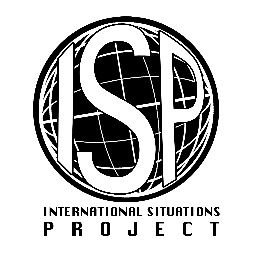 Original EnglishTranslation (Slovenian)I deserve to be seen as a great person.Zaslužim si, da me vidijo kot veliko osebo.Being a very special person gives me a lot of strength.Biti zelo posebna oseba mi daje veliko moči.I manage to be the center of attention with my outstanding contributions.S svojimi izjemnimi prispevki mi uspeva biti v središču pozornosti.Most people are somehow losers.Večina ljudi je nekako zgubaševI want my rivals to fail.Hočem, da mojim tekmecem spodleti.I react annoyed if another person steals the show from me.Užaljeno se odzovem, če mi druga oseba ukrade pozornost.